令和4年9月20日利用者の皆様へ研究マネジメント機構実験機器管理部門部門長　花田俊勝マイクロアレイによる遺伝子発現解析オンラインセミナーのお知らせ実験機器管理部門では、「マイクロアレイによる遺伝子発現解析」のオンラインセミナーを下記の日程で行います。　マイクロアレイは登場してから既に20年が経ち、成熟した技術となっています。マイクロアレイは次世代シーケンサと比較し、微量サンプルや分解程度の高いFFPE由来のRNAにも対応可能なアプリケーションであることから、まだまだ強力な網羅的解析ができるアプリケーションとして、近年見直されている技術です。＊新型コロナウィルス感染防止のため、セミナーはオンラインで行います。開催日時：		令和4年10月4日（火）　17-18時セミナー方法：	Zoomセミナー内容：	第一部　遺伝子発現解析用マイクロアレイ				第二部　セルイノベーター社の受託解析サービス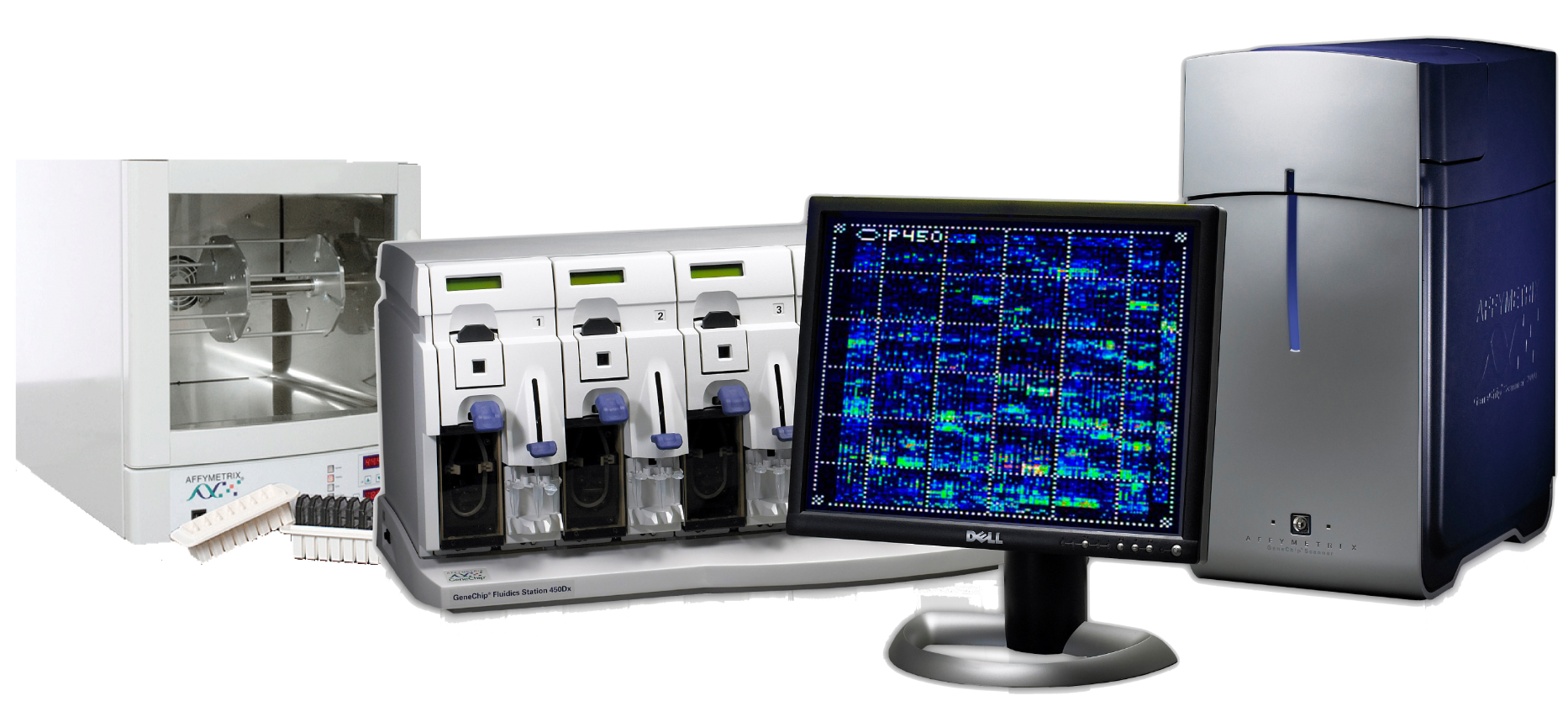 【第一部】遺伝子発現解析用マイクロアレイ・マイクロアレイを用いた遺伝子発現解析とは・遺伝子発現解析用アレイのご紹介・Transcriptome Analysis Console(TAC)のご紹介・アプリケーションの特徴を生かしたマイクロアレイとNGSの使い分け【第二部】セルイノベーター社の受託解析サービス・NGS、マイクロアレイ受託解析サービスをご提案から解析までトータルサポートの紹介【オンラインセミナー参加方法】参加希望の方はQRコードまたは下記URLからお申し込みください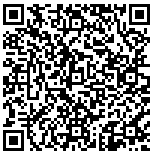 https://zoom.us/meeting/register/tJYucuigrzopHtYOHkMPsFTurgsM3MGVjXtnセミナーURLをお知らせします。　　お問合せ等　：実験機器管理部門（内線6215）